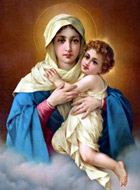 Papa Francisco estabelece Dia Mundial de Oração pelo Cuidado da Criação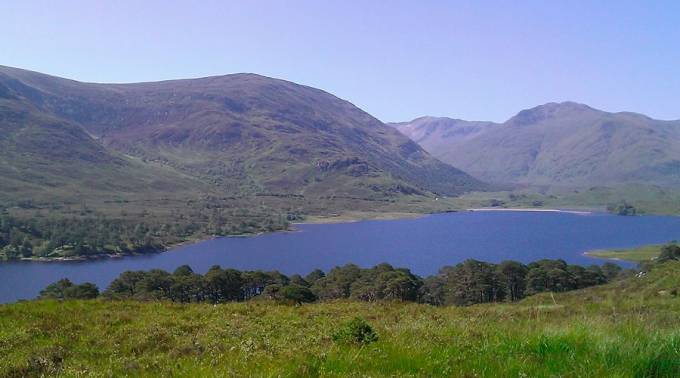 O Papa Francisco decidiu estabelecer o Dia Mundial de Oração pelo Cuidado da Criação, a ser realizada a cada 1º de setembro, a partir deste ano, como acontece há tempos na Igreja Ortodoxa. Em uma carta enviada aos cardeais Turkson e Koch, Presidentes do Pontifício Conselho Justiça e Paz, e do Pontifício Conselho para a Promoção da Unidade dos Cristãos, respectivamente, o Santo Padre decidiu instituir esta celebração, em concordância com o tema tratado em sua encíclica Laudato Si, sobre o cuidado da casa comum.“ Compartilhando com o querido irmão Bartolomeu, Patriarca Ecumênico, a preocupação pelo futuro da criação e, acolhendo a sugestão do seu representante, o Metropolita Ioannis de Pérgamo, que interveio durante a apresentação da Encíclica Laudato Si, sobre o cuidado da casa comum, desejo comunicar-lhes que decidi instituir também na Igreja Católica o ‘Dia Mundial de Oração pelo Cuidado da Criação’, que, a partir deste ano, viria a ser celebrado no dia 1º de setembro, como acontece há tempo na Igreja Ortodoxa” assinala o texto.O Pontífice afirma logo que “como cristãos, queremos oferecer nossa contribuição para superar a crise ecológica que a humanidade está vivendo”. “A crise ecológica nos chama, portanto, a uma profunda conversão espiritual: os cristãos são chamados a uma conversão ecológica, que implica deixar brotar todas as consequências de seu encontro com Jesus Cristo nas relações com o mundo que os rodeia”. “De fato, ‘viver a vocação de serem protetores da obra de Deus é parte essencial de uma existência virtuosa, não consiste em algo opcional nem em um aspecto secundário da experiência cristã’”. O Santo Padre disse ainda que este Dia “oferecerá a cada crente e às comunidades uma valiosa oportunidade de renovar a adesão pessoal à própria vocação de protetores da criação, elevando a Deus uma ação de graças pela maravilhosa obra que Ele confiou a nosso cuidado, invocando sua ajuda para a proteção da criação e sua misericórdia pelos pecados cometidos contra o mundo no qual vivemos”. Através de sua carta, o Papa pediu que “as distintas conferências episcopais no mundo celebrem este Dia com diversas iniciativas nas quais colaborem sacerdotes, religiosos e leigos”; e anima que esta ocasião seja também um motivo para aumentar os laços ecumênicos com outros crentes em  Cristo. Para concluir o Pontífice encomenda esta iniciativa à intercessão da Virgem Maria e de São Francisco de Assis, “cujo Cântico das Criaturas move a tantos homens e mulheres de boa vontade a viverem louvando o Criador e respeitando a criação”. Vaticano, 10 ago. 15.NOTICIAS DO MOVIMENTODIA DA ALIANÇA – TODO DIA18 DA CADA MÊS É MOMENTO DE RENOVAR A NOSSA ALIANÇA COM A NOSSA MÃE RAINHA TRÊS VEZES ADMIRAVEL, PARTICIPANDO E ASSISTINDO A SANTA MISSA NO SANTUARIO AS 16 E 20 HORAS.CAPELA DO DIVINO ESPÍRITO SANTO – Jardim Atlântico/Inocoop /OlindaRecitação do TERÇO - Toda Terça feira às 19h30min.SANTA MISSA – todo domingo às 19h30min,MATRIZ DE SÃO FRANCISCO DE ASSIS – II Etapa – Rio Doce – OlindaRecitação do TERÇO - Toda Quarta feira às 19h30min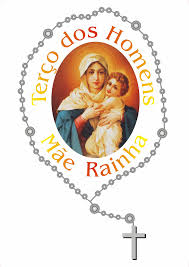 SANTA MISSA – Sábado às 19h30min – Domingo – 7h00 e as 17h00CAPELA DE SÃO JOAQUIM – Jardim Atlântico / OlindaRecitação do TERÇO - Toda Quinta feira às 19h30minSANTA MISSA – Sábado as 17h00CAPELA DE SANTANA –Prainha – Rio Doce – OlindaRecitação do TERÇO - Toda Quinta feira às 19h30minSANTA MISSA – Sábado e Domingo às 17h00Padre Manoel MESSIAS Laurindo dos Santos / Administrador da Paróquia São Francisco do Rio Doce=============================================================================================José Antônio TAVEIRA Belo – Editor do Informativo do Terço dos Homens Mãe Rainha - Fone; 81-3431-8728 – Cel. 81-98747881 (TIM)– 85698614 (OI) E-mail. taveirabelo@hotmail.comInformativo do Terço dos Homens Mãe Rainha – Paróquia São Francisco do Rio Doce / Olinda / Pernambuco – Ano III / nº 49 – de 16 a 31 de Agosto de 2015ENCONTRO NACIONAL DO TERÇO DOS HOMENS MÂE RAINHA – MAIO 2016 – BELÉM – PARÁTema: - MARIA, LUZ NO CAMINHO DE NOSSA FÉ EM JESUS -ARQUIDIOCESE DE OLINDA E RECIFE - 1º FAZENDA DA ESPEERANÇA – JABOATÃO DOS GUARARAPES – PERNAMBUCO - COLABORE COM DOAÇÃO – BANCO DO BRASIL – AG. 3108-9 – C/C Nª 32892-8